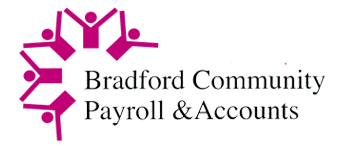 Employee Information Form / Starter ChecklistInstructions for EmployeesAs a new employee your employer needs the information on this form before your first payday to tell HMRC about you and help them use the correct tax code.  Fill in this form then give it to your employer.This form is for new employees.  Please complete in BLOCK CAPITALS.Employees Personal DetailsBank Details (to be completed if salary being paid by Bradford Community Payroll)Employee StatementYou need to select only one of the following statements A, B or C:Student LoanStudent Loan PlansYou will have a Plan 1 Student Loan if:You lived in Scotland or Northern Ireland when you started your course (undergraduate or postgraduate)You live in England or Wales and started your course before 1 September 2012You will have a Plan 2 Student Loan if:You lived in England or Wales and started your undergraduate course after 1 September 2012.Your loan is a part-time maintenance loanYour loan is an advanced learner loanYour loan is a Postgraduate Healthcare loanFor further guidance about repaying Student Loans go to:www.gov.uk/new-employee/student-loansPostgraduate LoanFor more guidance about funding and repaying go to www.gov.uk/funding-for-postgraduate-study For more guidance for employers go to www.gov.uk/guidance/special-rules-for-student-loansName of Organisation / Company:Title: (Mr, Mrs, Miss, Ms)Title: (Mr, Mrs, Miss, Ms)Forename(s) in full:Forename(s) in full:Forename(s) in full:Forename(s) in full:Marital Status:(Married, Single, Divorced etc.)Marital Status:(Married, Single, Divorced etc.)Surname:Surname:Surname:Surname:Home Address:Home Address:Postcode:Postcode:Date of Birth:Date of Birth:Male / Female:Male / Female:Male / Female:E-mail Address:E-mail Address:National Insurance Number:National Insurance Number:Employment Start Date:Employment Start Date:Employment Start Date:Job Title/Description:Job Title/Description:Normal Working Hours (e.g. 35, 21):Normal Working Hours (e.g. 35, 21):Normal Working Days (e.g. Mon – Fri):Normal Working Days (e.g. Mon – Fri):Normal Working Days (e.g. Mon – Fri):Normal Working Days (e.g. Mon – Fri):Normal Working Days (e.g. Mon – Fri):Full-Time Annual Pay:Pro-Rata Pay – Per Annum:Pro-Rata Pay – Per Annum:Pro-Rata Pay – Per Annum:Pro-Rata Pay – Per Annum:Hourly Rate:Pension Eligibility:Pension Eligibility:Pension Eligibility:Pension Eligibility:Pension Eligibility:Pension Eligibility:Pension Eligibility:Pension Eligibility:Pension Eligibility:Pension Eligibility:Pension Eligibility:Pension Eligibility:Pension Eligibility:Bank/Building Society Name and Branch:Bank/Building Society Name and Branch:Bank/Building Society Name and Branch:Name on Account:Sort Code:Account Number:AThis is my first job since last 6 April and I have not been receiving taxable Jobseekers Allowance, Employment and Support Allowance, taxable Incapacity Benefit, State or Occupational Pension.BThis is now my only job but since last 6 April I have had another job, or received taxable Jobseekers Allowance, Employment and Support Allowance or taxable incapacity Benefit.  I do not receive a State or Occupational Pension.CAs well as my new job, I have another job or receive a State or Occupational Pension.1Do you have a Student Loan which is not fully repaid?Yes / No (please circle)If yes, go to question 2, if no, go to question 4.2Are you repaying your Student Loan direct to the Student Loans Company by agreed monthly payments?Yes / No (please circle)If yes, go to question 4, if no, go to question 3.3What type of Student Loan do you have?Plan 1 / Plan 2 (please circle)Plan 1 / Plan 2 (please circle)4Did you finish your studies before the last 6 April?Yes / No (please circle)Yes / No (please circle)5Do you have a postgraduate Loan which is not fully repaid?Yes / No (please circle)If yes, go to question 6, if no, go to the declarationYou’ll have a Postgraduate Loan if: you lived in England and started your Postgraduate Master’s course on or after 1 August 2016 you lived in Wales and started your Postgraduate Master’s course on or after 1 August 2017 you lived in England or Wales and started your Postgraduate Doctoral course on or after 1 August 2018 You’ll have a Postgraduate Loan if: you lived in England and started your Postgraduate Master’s course on or after 1 August 2016 you lived in Wales and started your Postgraduate Master’s course on or after 1 August 2017 you lived in England or Wales and started your Postgraduate Doctoral course on or after 1 August 2018 You’ll have a Postgraduate Loan if: you lived in England and started your Postgraduate Master’s course on or after 1 August 2016 you lived in Wales and started your Postgraduate Master’s course on or after 1 August 2017 you lived in England or Wales and started your Postgraduate Doctoral course on or after 1 August 2018 You’ll have a Postgraduate Loan if: you lived in England and started your Postgraduate Master’s course on or after 1 August 2016 you lived in Wales and started your Postgraduate Master’s course on or after 1 August 2017 you lived in England or Wales and started your Postgraduate Doctoral course on or after 1 August 2018 6Did you complete or leave your postgraduate studies before 6th of April?Yes / No (please circle)If yes, go to question 7, if no, go to declaration7Are you repaying your postgraduate loan direct to the student loans Company by direct debit?Yes/NoGo to declarationYes/NoGo to declarationSigned:Date: